TENTATIVE PROGRAMME___________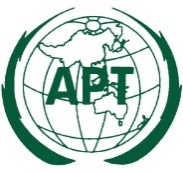 ASIA-PACIFIC TELECOMMUNITYDocument No:The Meeting of the SATRC Working Group on Policy, Regulation and ServicesSAPVIII-PRS2/ ADM-02 4 - 6 July 2023, Maldives18 April 2023TIME(UTC+5.00)PROGRAMMEDay 1: Tuesday, 4 July 202309:30 – 10:00Registration10:00 – 10:30Opening Welcome and Opening Remarks by Communications Authority of Maldives (CAM)Remarks by Chair of SATRC Working Group on Policy, Regulation and Services(Group Photo Session)10:30 – 10:45Coffee/Tea Break10:45 – 11:15Session 1Adoption of Agenda and Program of the meeting Review of the outcomes of the 23rd meeting of SATRC (SATRC-23)Review of the SATRC Workshop on Policy, Regulation and Services11:15 – 12:30Session 2 – Discussion on Work Items Work Item: Development of enabling policy and regulatory environments, in the context of SATRC, to embrace the new ecosystem brought by 5GReport by the Work Item Lead Expert on the progress of WorkRelated presentationsDiscussion and finalization of the draft Report12:30 – 14:00Lunch Break14:00 – 15:30Session 3 – Discussion on Work Items Continuation of previous session15:30 – 15:45Coffee/Tea Break15:45 – 17.00Session 4 – Discussion on Work Items Work Item: Telecom active infrastructure sharingReport by the Work Item Lead Expert on the progress of WorkRelated presentationsDiscussion and finalization of the draft ReportDay 2: Wednesday, 5 July 20239:30 – 11:00Session 5 – Discussion on Work Items Continuation of previous session 11:00 – 11:15Coffee/Tea Break11:15 – 12:30Session 6 – Discussion on Work Items Work Item: Regulatory issues related to OTT services and applicationReport by the Work Item Lead Expert on the progress of WorkRelated presentationsDiscussion and finalization of the draft Report12:30 – 14:00Lunch Break14:00 – 15:30Session 7 – Discussion on Work Items Continuation of previous session15:30 – 15:45Coffee/Tea Break15:45 – 17.00Session 8 – Discussion on Work Items Work Item: NGSO Satellite Constellations: Requirements, Challenges, and Impact in South AsiaReport by the Work Item Lead Expert on the progress of WorkRelated presentationsDiscussion and finalization of the draft Report
Day 3: Thursday , 6 July 20239:00 – 10:30Session 9 – Discussion on Work Items Continuation of previous session. 10:30 – 10:45Coffee/Tea Break10:45 – 12:00Session 10 Discussion on the proposal of new Work Items for SATRC Action Plan Phase IXReview draft report on Work ItemsAny other matters12:00 – 12:30Closing 